    ПОСТАНОВЛЕНИЕ                                                                        JОП     от «16» июля 2020 г.                     с. Козуль                   № 9-1В соответствии с Федеральным законом №131-ФЗ от 06.10.2003г. «Об общих принципах организации органов местного самоуправления в Российской Федерации», и Уставом Муниципального образования Козульское сельское поселение.п о с т а н о в л я Ю:1. Отменить Постановление Главы Козульского сельского поселения от 25.06.2019 г. № 7«Об утверждении Программы комплексного развития социальной инфраструктуры на территории Козульского сельского поселения на 2019-2020 годы»2. Настоящее Постановление разместить в сети Интернет на официальном сайте козуль.рф и обнародовать на информационных стендах  Козульского сельского поселения.  - с.Козуль, ул. Молодежная,36- с.Озерное, ул. Казакова, 7- с. Кайсын, ул. Центральная,8 3. Настоящее постановление вступает в силу после его обнародования.4. Контроль за исполнением настоящего постановления оставляю за собойГлава Козульскогосельского поселения                              А.М.ЯбыевРЕСПУБЛИКА АЛТАЙ УСТЬ-КАНСКИЙ РАЙОНСЕЛЬСКАЯ АДМИНИСТРАЦИЯ КОЗУЛЬСКОГО СЕЛЬСКОГО ПОСЕЛЕНИЯ 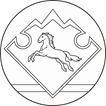 АЛТАЙ РЕСПУБЛИКАНЫНКАН-ООЗЫ АЙМАГЫНДА КОЗУЛ  JУРТJЕЕЗЕЗИНИН JУРТАДМИНИСТРАЦИЯЗЫ Об отмене Постановления от 25.06.2019 г. № 7« Об утверждении Программы комплексного развития социальной инфраструктуры на территории Козульского сельского поселения  на 2019-2020 годы»